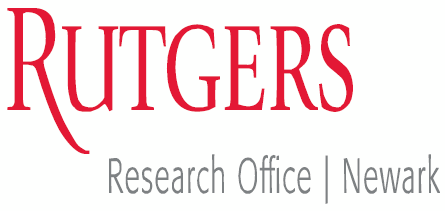 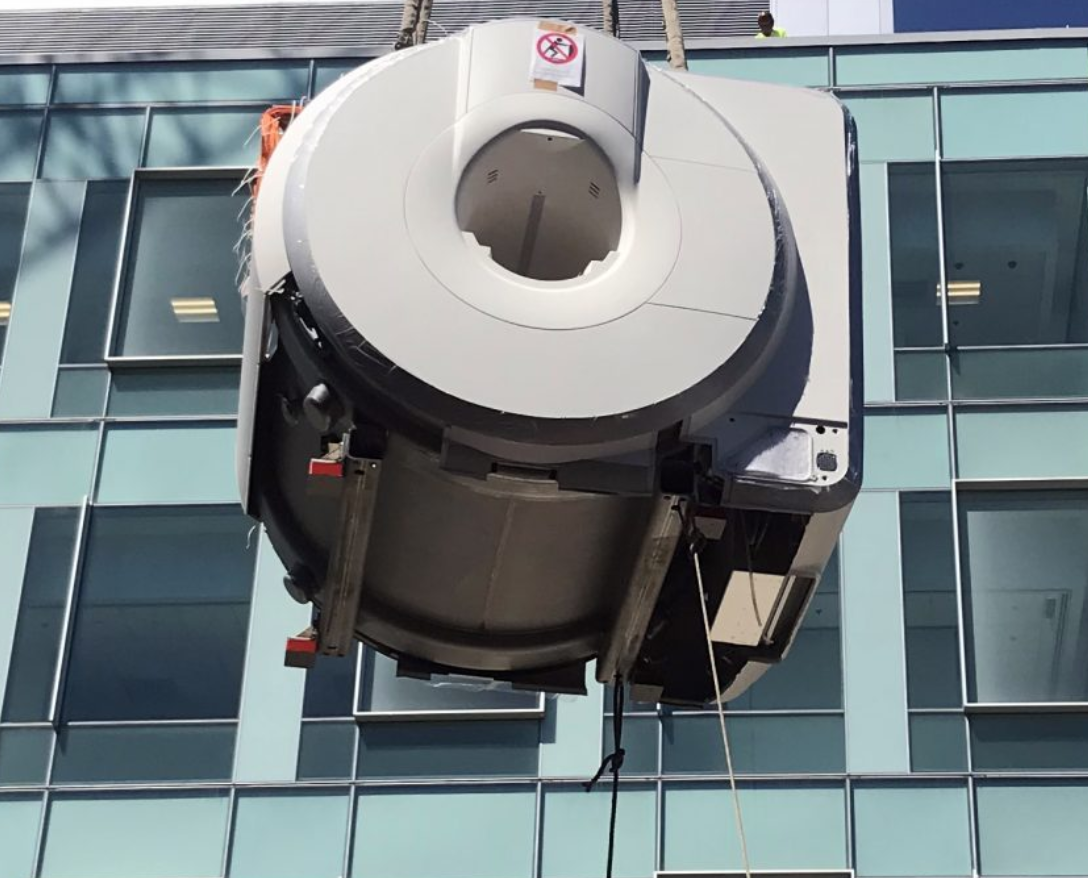 FY2020 ANNUAL REPORTOffice of Research & Sponsored Programs July 1, 2019 - June 30, 2020Index Tables and Charts	Award data FY11 – FY20, by School……………………………………………………………..	3Award data FY19-20 …………………………………………………………………………………..	4	Awards by School/Department FY19……………………………………………………	4-5	Awards by School/Department FY20……………………………………………………	4-5		Awards by source type, by School FY19………………………………………………..…	5	Awards by source type, by School FY20………………………………………………….	5	Percentage of total RU-N awards by School, FY18 – FY20………………………	6	Internal awards, by Department and source………………………………………….	6	Proposal submission data FY19-20 …………………………………………………………..	7	Submissions by School Department FY19……………………………………………….	7	Submissions by School Department FY20……………………………………………….	7	Submissions by source type, by School FY19…………………………………………	8	Submissions by source type, by School FY20…………………………………………	8		Percentage of total RU-N Submissions by School, FY18 – FY20…………….	8Research Advisory Committee 2019 -2020……………………………………………………………	10Office of Research and Sponsored Programs……………………………………………………….…11Previous page: The new Siemens PRISMA functional magnetic resonance imaging (fMRI) scanner arrived August 15,2020 and was installed three weeks later. It was funded by a $1.6 million grant from the National Science Foundation (NSF) with support from the Dean of SAS, the Chancellor, and the Office of Research and Economic Development.  Notes:   a.  CMBN was an independent center at Rutgers University–Newark until 9/1/2012, when it joined the School of Arts and Sciences                b.  Nursing joined RBHS with the merger of UMDNJ 7/1/13Award Data FY2019 - FY2020Research Advisory Committee, 2019 - 2020ChairPiotr Piotrowiak, Vice Chancellor for Research & Collaborationsand Professor, Chemistry, SAS-NPaul Boxer, Professor, Psychology, SAS-N; Co-Director, Center on Youth Violence and Juvenile JusticeJohn Cantwell, Distinguished Professor of International Business, Management & Global Business, Rutgers Business SchoolTodd Clear, University Professor, School of Criminal Justice; former Provost, RU-N, 2014-16Bonnie Fong, Physical Sciences Librarian and Head of Emerging Technologies, Dana Library Wilma Friedman, Professor, Biological Sciences, SAS-NYuan Gao, Professor, Earth & Environmental Sciences, SAS-NBart Krekelberg, Associate Director and Associate Professor, Center for Molecular and Behavioral Neuroscience, SAS-NGregory Porumbescu, Assistant Professor; Director, International Programs; and Associate Director, Transparency and Governance Center (TGC), SPAAJaideep Vaidya, RBS Dean’s Research Professor of Computer Information Systems, Management Science & Information Systems, Rutgers Business SchoolMiklos Vasarhelyi, KPMG Distinguished Professor of Accounting Information Systems, Director of Rutgers Accounting Research Center, and Director, Continuous Auditing & Reporting Lab (CAR Lab), Rutgers Business SchoolHui Xiong, RBS Dean’s Research Professor, Management Science & Information Systems, Rutgers Business SchoolThe Rutgers University-Newark (RU-N) Office of Research and Sponsored Programs (ORSP) provides support to faculty, students, and staff from across RU-N who are working to secure external funding for their research projects and academic programs.      How Can We Help?  RU-N ORSP’s staff members are available to meet with you to talk about your research and academic project interests and connect you to various resources designed to help you find funding and collaborative opportunities.  We welcome researchers at all levels of expertise and look forward to talking with you about a specific proposal as well as exploring ideas and possibilities for support of your research, outreach, training, and other academic projects.  Please contact us to arrange an individual meeting, a presentation, or a seminar for small groups.Letitia Dean, Assistant Director	deanle@rutgers.edu 	973-353-1538Patricia Bender, Research Contract/Grant Specialist	pbender@rutgers.edu  	973-353-1539Tim Kirby, Research Contract/Grant Specialist 	timkirby@rutgers.edu	973-353-1540Reuel Mebuin, Research Contract/Grant Specialist	r.mebuin@rutgers.edu	973-353-3461Lisa Condobery, Senior Administrative Assistant	lisaj@newark.rutgers.edu   	973-353-1537Joe Broderick, Senior Grant Facilitator	joe.broderick@rutgers.edu 	973-353-1533You may want to explore some on-line resources and databases available to all members of the RU-N community even before meeting with us. These include: Pivot contains information on over 25,000 funding opportunities for over $50 billion.  These awards are available from federal, state, and foundation funding sources.  In addition, personal profiles may be created which allow users to have a personal research profile. grants.gov lists federal grant funding opportunities (https://www.grants.gov/web/grants/search-grants.html)Foundation Directory Online (http://www.libraries.rutgers.edu/indexes/fconline) The Foundation Directory Online (Professional) provides information on more than 100,000 foundations, corporate giving programs, and grant making public charities in the US. GRADFUND (http://gradfund.rutgers.edu/index.php) provides valuable information and resources for graduate students as well as a database of grant opportunities.Do you have questions about how to interpret institutional and sponsor policies and regulations? Please consult our website (http://researchoffice.newark.rutgers.edu/) or give us a call.  We can help you find the policy and the policy professional best prepared to address your needs. We look forward to working with you!Piotr Piotrowiak, Vice Chancellor for Research & Collaborations, piotr@newark.rutgers.edu, 973-353-1537Visit us at Blumenthal Hall, Suite 206, 249 University Avenue and https://researchoffice.newark.rutgers.edu/ FY11FY12FY13FY14FY15FY16FY17FY18FY19FY20Arts and Sciences10,990,47710,470,28715,075,90510,647,97817,107,62812,562,02514,424,32020,999,94215,281,32819,561,519Business School7,821,3125,545,1057,815,4869,848,4765,862,1145,383,5657,018,8066,625,64510,174,52012,447,587Chancellor's Office2,220,6511,681,9591,100,694378,5251,418,4664,738,9924,823,6594,235,6078,408,8435,015,016CMBN4,850,6003,102,971      a.Criminal Justice1,069,0021,305,7235,995,5051,234,9961,092,3261,051,3002,928,7701,749,228700,5751,167,916Nursing2,563,4123,508,1291,612,7802,912,495    b.Law601,317792,853533,284650,623297,266535,000479,197645,896550,6162,233,354Graduate School181,46942,00090,000635,775663,996626,225626,225921,181626,225SPAA697,760816,548936,556947,716134,200215,43842,200104,10057,500162,064Total RU-N 30,996,00027,223,57533,112,21026,710,80826,547,77525,150,31630,343,17733,913,42936,094,56341,213,681FY19 – FY20 AwardsFY2019FY2020SCHOOL NAME/ DEPARTMENTTOTALChancellor-Newark8,408,8435,015,016	Chancellor-Newark3,174,149342,142	Abbott Leadership Institute286,375    	Academic Foundations Center801,113518,834	Academic Programs and Services17,146	Center for Precollege Programs994,5031,179,267	Cornwall Center for Metropolitan Studies875,0001,375,978	Counseling Center246,188789,569	Honors Living and Learning Community1,520,000300,000	Institute for Data Science, Learning and Applications686,342Moved to RBS	Office of University Community Partnerships60,000203,150	Paul Robeson Gallery34,40219,701School of Arts & Sciences - Newark15,281,32819,561,519	Biological Sciences1,398,1552,763,881	Center for Migration and the Global City13,50035,000	Center for Molecular & Behavioral Neuroscience4,764,0015,271,962	Chemistry1,155,0521,804,008	Clement Price Institute285,00067,200	Earth & Environmental Sciences3,743,2201,343,342	Economics74,19626,825	English1,518,685	History30,00022,342	Humanities Action Lab50,000	Mathematics & Computer Science1,506,4812,218,393	Physics942,975	Psychology1,830,4403,047,935	Urban Education481,283448,971Rutgers Business School10,174,52012,447,587	Center for Urban Entrepreneurship246,500190,000	Dean's Office845,6441,431,974    	GSM - Small Business Development Center6,942,0708,923,526	Institute for Ethical Leadership360,00060,000	Management and Global Business172,094SCHOOL NAME/ DEPARTMENTFY2019 TOTALFY2020 TOTAL	Management Science & Computer Information Studies878,127638,356	RAISED556,500	Rutgers Institute for Data Science, Learning, and Applications581,705	Supply Chain Management730,08565,526School of Criminal Justice700,5751,167,916Graduate School-Newark921,181626,225Law School-Newark550,6162,233,354School of Public Affairs & Administration57,500162,064Total$36,094,563$41,213,681FY2019 Awards by amount ($) and number (#)By source and RU-N unitFY2019 Awards by amount ($) and number (#)By source and RU-N unitFY2019 Awards by amount ($) and number (#)By source and RU-N unitFY2019 Awards by amount ($) and number (#)By source and RU-N unitFY2019 Awards by amount ($) and number (#)By source and RU-N unitFY2019 Awards by amount ($) and number (#)By source and RU-N unitFY2019 Awards by amount ($) and number (#)By source and RU-N unitFY2019 Awards by amount ($) and number (#)By source and RU-N unitFY2019 Awards by amount ($) and number (#)By source and RU-N unitFY2019 Awards by amount ($) and number (#)By source and RU-N unitFY2019 Awards by amount ($) and number (#)By source and RU-N unitRU-N unitFederalFederalFoundationFoundationNew JerseyNew JerseyCorporationsCorporationsTotalTotal$#$#$#$#$#SASN12,481,831562,066,75736558,8927173,848215,281,328 101 RBS7,725,791131,322,35613976,3736150,000210,174,520 34 Chancellor1,762,98195,520,916281,104,946620,00018,408,843 44 SCJ249,410189,9702361,195200700,575 5 Law184,0002223,0254143,591100550,616 7 Grad School626,2551294,95610000921,181 2 SPAA0045,000312,50010057,500 4 Total 23,030,268829,562,980873,157,49723343,848536,094,563 163 RU-N funding by source64%42%26%44%9%12%1%3%100%100%FY2020 Awards by Amount ($) and Number (#)By source and RU-N unitFY2020 Awards by Amount ($) and Number (#)By source and RU-N unitFY2020 Awards by Amount ($) and Number (#)By source and RU-N unitFY2020 Awards by Amount ($) and Number (#)By source and RU-N unitFY2020 Awards by Amount ($) and Number (#)By source and RU-N unitFY2020 Awards by Amount ($) and Number (#)By source and RU-N unitFY2020 Awards by Amount ($) and Number (#)By source and RU-N unitFY2020 Awards by Amount ($) and Number (#)By source and RU-N unitFY2020 Awards by Amount ($) and Number (#)By source and RU-N unitFY2020 Awards by Amount ($) and Number (#)By source and RU-N unitFY2020 Awards by Amount ($) and Number (#)By source and RU-N unitRU-N unitFederalFederalFoundationFoundationNew JerseyNew JerseyCorporationsCorporationsTotalTotal$#$#$#$#$#SASN13,788,193424,237,952381,385,3728150,002219,561,51990RBS9,622,70871,652,6484325,5263265,000211,865,88216Chancellor1,890,18391,183,316201,773,2227750,00025,596,72138SCJ00463,9164158,0002546,00021,167,9168Law95,0001361,00031,777,3543002,233,3547Grad School626,2251000000626,2251SPAA00126,702635,362200162,0648Total 26,022,309608,025,534755,454,836251,711,002841,213,681168RU-N funding by source63%36%19%45%13%15%4%5%100%100%Percentage of total RU-N awards by School, FY18 – FY20Percentage of total RU-N awards by School, FY18 – FY20Percentage of total RU-N awards by School, FY18 – FY20Percentage of total RU-N awards by School, FY18 – FY20Percentage of total RU-N awards by School, FY18 – FY20Percentage of total RU-N awards by School, FY18 – FY20Percentage of total RU-N awards by School, FY18 – FY20Percentage of total RU-N awards by School, FY18 – FY20FY18FY18FY19FY19FY 20FY 20% of Total FY17 - FY19$%$%$SASN20,999,94260%15,281,32860%19,561,51947%50%RBS6,625,64519%10,174,52019%11,865,88229%26%Chancellor4,235,60712%8,408,84312%5,596,72114%16%SCJ1,749,2285%700,5755%1,167,9163%3%Law645,8962%550,6162%2,233,3545%3%Graduate School626,2252%921,1812%626,2252%2%SPAA104,1000%57,5000%162,0640%0%Total34,986,643100%36,094,563100%41,213,681100%100%FY2020 Internal AwardsFY2020 Internal AwardsFY2020 Internal AwardsSCHOOL NAME/ DEPARTMENTAmountNumberSchool of Arts & Sciences - Newark431,28323	Biological Sciences52,6002	Center for Molecular & Behavioral Neuroscience162,7004	Chemistry2,5001	Economics76,0005	English13,3603	History4501	Political Science13,9683	Psychology91,8002	Spanish & Portuguese Studies10,0001	Urban Education7,9051Rutgers Business School33,6073	Accounting, Business Ethics and Information Systems2,5002	Supply Chain Management31,1071Law School-Newark133,7504School of Public Affairs & Administration50,0001Total648,64031Sources of FundingSources of FundingSources of Funding	Office of the Chancellor, Rutgers - Newark326,9078	Office of Research and Economic Development215,11016	Rutgers Global28,8734	School of Law40,0001	Center of Alcohol and Substance Use Studies20,0001	Express Newark17,7501Proposal Submissions DataProposal Submissions DataProposal Submissions DataFY19 – FY20 Submitted proposalsFY2019FY2020SCHOOL NAME/ DEPARTMENTChancellor-Newark8,559,2254,202,743	Chancellor-Newark1,209,600265,745	Abbott Leadership Institute129,525299,050    	Academic Foundations Center305,912265,802     Academic Programs and Services270,000	Center for Precollege Programs 160,000294,269	Cornwall Center for Metropolitan Studies930,2041,325,275     Counselling Center789,569	Express Newark135,173	Honors Living and Learning Community5,269,650300,000	Institute for Data Science, Learning and Applications658,753Moved to RBS	Office of University Community Partnerships264,663393,458	Paul Robeson Art Gallery19,70134,402	Student Affairs100,000School of Arts & Sciences - Newark33,142,22326,409,998     African American and African Studies15,184     Arts, Culture and Media243,00099,974	Biological Sciences4,419,7246,054,050	Center for Migration and the Global City13,50060,000	Center for Molecular & Behavioral Neuroscience8,845,6507,893,254	Chemistry2,940,5863,000,070	Clement A. Price Institute on Ethnicity, Culture, and the 	Modern Experience288,64290,000	Earth & Environmental Sciences4,605,7601,529,416	Economics74,196	English768,684	History221,18755,000	Humanities Action Lab177,380362,096	Mathematics & Computer Science3,750,9831,270,840     Physics270,793136,819     Political Science29,767	Psychology6,467,9344,282,130     Social Work191,353	Urban Education822,888571,361SCHOOL NAME/ DEPARTMENTFY2019 TOTALFY2020 TOTALRutgers Business School8,764,31916,996,890	Center for Urban Entrepreneurship1,244,7241,007,523	Dean's Office880,288713,209    	GSM-Small Business Development Center3,989,5258,115,528	Institute for Data Science, Learning and ApplicationsPreviously under Chancellor655,934	Institute for Ethical Leadership60,000	Management and Global Business123,001	Management Science & Computer Information Systems894,134829,925	RAISED5,614,771	Supply Chain Management973,89434,950School of Criminal Justice576,842	2,761,762Graduate School-Newark517,160517,160Law School-Newark319,0161,044,504School of Public Affairs & Administration95,000542,127Total Request$52,040,953$52,475,184FY 2019 Submitted Proposals by Request Amount ($) and Number (#)By source and RU-N unitFY 2019 Submitted Proposals by Request Amount ($) and Number (#)By source and RU-N unitFY 2019 Submitted Proposals by Request Amount ($) and Number (#)By source and RU-N unitFY 2019 Submitted Proposals by Request Amount ($) and Number (#)By source and RU-N unitFY 2019 Submitted Proposals by Request Amount ($) and Number (#)By source and RU-N unitFY 2019 Submitted Proposals by Request Amount ($) and Number (#)By source and RU-N unitFY 2019 Submitted Proposals by Request Amount ($) and Number (#)By source and RU-N unitFY 2019 Submitted Proposals by Request Amount ($) and Number (#)By source and RU-N unitFY 2019 Submitted Proposals by Request Amount ($) and Number (#)By source and RU-N unitFY 2019 Submitted Proposals by Request Amount ($) and Number (#)By source and RU-N unitFY 2019 Submitted Proposals by Request Amount ($) and Number (#)By source and RU-N unit$$##$$##$$SASN28,025,114903,955,36069727,5338434,216433,142,223171RBS5,895,829181,647,020131,046,4707175,00038,764,31941Chancellor151,91917,667,97227739,3643008,559,25531SCJ00457,4467119,396200576,8429Law99,0161220,00040000319,0165Grad School386,8201197,47820000584,2983SPAA0080,00041500010095,0005Total 34,558,69811114,225,2761262,647,76321609,216752,040,953265RU-N funding by source66%42%27%48%5%8%1%3%100%100%FY 2020 Submitted Proposals by Request Amount ($) and Number (#)By source and RU-N unitFY 2020 Submitted Proposals by Request Amount ($) and Number (#)By source and RU-N unitFY 2020 Submitted Proposals by Request Amount ($) and Number (#)By source and RU-N unitFY 2020 Submitted Proposals by Request Amount ($) and Number (#)By source and RU-N unitFY 2020 Submitted Proposals by Request Amount ($) and Number (#)By source and RU-N unitFY 2020 Submitted Proposals by Request Amount ($) and Number (#)By source and RU-N unitFY 2020 Submitted Proposals by Request Amount ($) and Number (#)By source and RU-N unitFY 2020 Submitted Proposals by Request Amount ($) and Number (#)By source and RU-N unitFY 2020 Submitted Proposals by Request Amount ($) and Number (#)By source and RU-N unitFY 2020 Submitted Proposals by Request Amount ($) and Number (#)By source and RU-N unitFY 2020 Submitted Proposals by Request Amount ($) and Number (#)By source and RU-N unitFederalFederalFoundationFoundationNew JerseyNew JerseyCorporationsCorporationsTotalTotal$#$#$#$#$#SASN20,666,262784,401,20660926,5308416,000426,409,998150RBS9,497,873136,227,8387260,0002355,245816,340,95630Chancellor1,191,47761,703,229211,538,9715425,00024,858,67734SCJ393,76431,980,7881281,2102306,00022,761,76219Law100,0001213,4203731,0842001,044,5046Grad School517,1602000000517,1602SPAA83,4692423,2961235,362200542,12716Total 32,450,00510514,949,7771153,573,157211,502,2451652,475,184257RU-N funding by source62%41%28%45%7%8%3%6%100%100%Percentage of total $ requested by School, FY18 – FY20Percentage of total $ requested by School, FY18 – FY20Percentage of total $ requested by School, FY18 – FY20Percentage of total $ requested by School, FY18 – FY20Percentage of total $ requested by School, FY18 – FY20Percentage of total $ requested by School, FY18 – FY20Percentage of total $ requested by School, FY18 – FY20Percentage of total $ requested by School, FY18 – FY20FY 18FY 18FY 19FY 19FY 20FY 20% of Total $ FY18 – FY20$%$%$%SASN32,387,09369%33,142,22364%26,409,99850%61%RBS5,885,75813%8,764,31917%16,340,95631%20%Chancellor6,045,37913%8,559,25516%4,858,6779%13%SCJ1,784,4444%576,8421%2,761,7625%3%Law439,6771%319,0161%1,044,5042%1%Graduate School56,4980%584,2981%517,1601%1%SPAA261,5781%95,0000%542,1271%1%Total46,860,428100%52,040,953100%52,475,184100%100%